 Patricia Grimmel Henry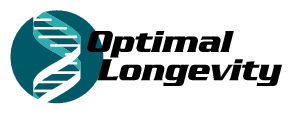 DC, RN, NSCA-CPTPh 720.841.2628 Fax 303.926.7253pghenry@optimal-longevity.comwww.optimal-longevity.com2416 Bitterroot CircleLafayette, CO 80026Curriculum VitaeDegrees:1987	 Doctor of Chiropractic, Logan College of Chiropractic1982	 Bachelor of Science in Nursing, York College of PACurrent Licensure and Certifications Advanced Fellow in Anti-Aging, Regenerative, and Functional Medicine, American Academy of Anti-aging MedicineHealth Care Practitioner Diplomate, American Academy of Anti-aging MedicineDoctor of Chiropractic, Maryland and ColoradoRegistered Nurse, MarylandCertified Personal Trainer,  National Strength and Conditioning Association Healthcare provider CPRTouch For Health Reiki (3rd generation)Professional Health Care Experience:2011-present 	Optimal Longevity LLC, chief officer, functional medicine and anti-aging wellness consulting services, Boulder County, CO1999-2011	Functional Nutrition Consulting, owner, limited private practice specializing in functional nutritional management and therapeutic lifestyle changes, Boulder County, CO1988-1997  	Henry Chiropractic and Back Rehab Center of St. Mary’s, owner, administrator, and practicing chiropractor, Lexington Park, MD1984-88  	Favorite Nurses (national supplemental nurses’ agency), Intensive Care Registered Nurse, supplementing Critical Care nursing care throughout Baltimore and St. Louis Hospitals.1982-84  	Johns Hopkins Hospital; (Baltimore MD) Surgical/Cardiac Acute/Critical Care, Registered Nurse Continuing Education Coursework:2013Neuroendocrine Immunology Series, Dr. Datis Kharrazian and colleaguesModule XVI: Metabolic Cardiovascular Medicine, faculty, American Academy for Anti-aging Medicine2012Novel Therapies for Women’s Hormonal Health and Wellness, Joel Evans, MDModule XV (D):Brain Fitness, faculty, American Academy for Anti-aging MedicineModule VIII: A Metabolic, Anti-aging and Functional medicine Approach to Psychiatry and Cancer Therapies, Nutrition and the Athlete, A Metabolic and Functional Approach to Laboratory Evaluations, faculty, American Academy for Anti-aging MedicineModule VII: Mitochondropathy, Heavy Metal Toxicities, A metabolic, Anti-Aging, and Functional Approach to Autoimmune Diseases, Cognition Enhancement, and Fatigue, faculty, American Academy for Anti-aging MedicineModule VI: Herbology and the Functional Regenerative Matrix, faculty, American Academy for Anti-aging MedicineModule II:  A Metabolic, Anti-Aging and Functional Approach Hypertension, Diabetes, Coronary Artery Disease and Metabolic Syndrome, faculty, American Academy for Anti-aging MedicineModule III:  A Metabolic, Anti-Aging and Functional Approach Gastroenterology, Neurotransmitters, and Neurology faculty, American Academy for Anti-aging MedicineModule IV: A Metabolic, Anti-Aging and Functional Approach Amino Acid and Fatty Acid metabolism, Drug Induced Nutrient Depletion, Stem Cells and Regenerative Medicine, Spirituality, and Osteoporosis, faculty, American Academy for Anti-aging MedicineModule V: A Metabolic, Anti-Aging and Functional Approach, Clinical Intensives, faculty, American Academy for Anti-aging MedicineNeuroendocrine Immunology Series, Dr. Datis Kharrazian and colleagues2011Neuroendocrine Immunology Series, Dr. Datis Kharrazian and colleaguesDetox 360-Integrative Detox System, Linda Clark, MA, CNCModule I: A Metabolic, Anti-Aging and Functional Approach to Endocrinology, Fellowship in Anti-Aging and Regenerative Medicine ,  faculty, American Academy for Anti-aging MedicineNational Strength and Conditioning Association certification coursework2010Integrative  Therapies for Breast and Other Hormonal Cancers, Rebecca Murray, APRN, MS, FNP. CDEThe Immune System: Cause and Solution to Chronic Disease, Nigel Plummer, PhDMetabolic Effect  Personal Training Certification Training, Jade and Keoni Teda, ND, CSCSNeuroendocrine Immunology Series, Dr. Datis Kharrazian and colleagues2009BioToxin Related illnesses, Roger Billica, MDHypertension Non Drug Therapies Update, Kasra Pournadeali, NDGut Dysbiosis and the Immune System, Eleanor Barrager, DCCN, FAAIMFunctional  Approaches to Osteoarthritis and Rheumatoid Arthritis, David Musnick, MDApplying Laboratory Evaluation to Improve Clinical outcomes, JA Bralley, PhD and Richard Lord, PhDNeurotransmitters and the Brain, Dr. Datis KharrazianFunctional Medicine Monthly Forums, various topics2008The Emerging Therapeutic Target: Improving Therapeutic Outcomes by Treating the Intersection of Osteoarthritis, Cardiovascular Disease, Type 2 Diabetes, and Arthritis, Jeffrey Bland, PhDBoulderFest 2008, Broomfield COEnvironmental Toxins, Robert Rakowski, DC, CCN, DACBN,DIBKNeurotransmitters and the Brain, Dr. Datis Kharrazian2007Beyond Metabolic Syndrome: Clarifying the Confusion surrounding Popular Diets, Dr. Jeffrey Bland, PhDThe Top Nutritional Strategies every Health Provider needs to know, Bob Rakowski, DCBoulder Fest 2007, Broomfield COCase Studies and Principles in Functional  Endocrinology, Autoimmune emphasis,  Dr. Datis KharrazianThe Depression Pandemic, Lyra Heller, MA2006Advanced Nutritional Strategies for Autoimmune Diseases, Dr Jeffery bland, PhDFunctional Blood chemistry Analysis, Dr. Datis KharrazianBoulder Fest 2006, Broomfield COManaging the Multiple Causes of Inflammation, Jacob Kornberg, MDEstablishing Hormone Balance in your Patients: Connecting the Link between Stress, Hormone Dysfunction and Immune Suppression, Eldred Taylor, MD, OB/GYN2005 Managing The Complex Patient: Science Based Natural Therapies for the most Challenging cases, Robert  Rakowski, DC,CCN, DACBN,DIBKApplying Nutrigenomics in Clinical Practice to Reshape your Patients’ Health,Dr. Jeffrey Bland, PhDIntegrative Approaches to Managing Chronic Pain and Fatigue, Kristi Hughes-Hawkes, NDNutrient Expo 20052004Clinical Challenges in Women’s Health: The Sciences and Solutions, Dr Joel M. Evans, MDNew Strategies to Motivate and Empower Patients with Lifestyle Changes, Kristi Hughes-Hawkes, NDNutritional Modulation of Inflammatory Disorders: Arthralgias, Coronary Heart Disease, PMS, and Menopause Associated Inflammation, Dr. Jeffrey Bland, PhD2003Clinical Applications of Immuno-Endocrine Therapeutics, Dr. Jeffrey Bland, PhD Managing Menopause without Hormones, Joel Evans, MDManaging Menopause, Mid –Life and other Estrogen Related Issues in Women’s Health, Joseph Collins, NDImproving Health Outcomes through Nutritional Support for Metabolic Transformation, Dr. Jeffrey Bland, PhDUnderstanding the Clinical Applications of Improved Metabolic Transformation,   Metabolic BioTransformation and the Complex Patient, Robert  Rakowski, DC,CCN, DACBN,DIBK2002The Nutritional Management of Perimenopause/Menopause, Joseph J. Collins, NDNutritional Endocrinology: Breakthrough Approaches for Improved Adrenal and Thyroid Function, Dr. Jeffrey Bland, PhDNutritional Approaches to Stress Induced Disorders,  New Strategies for Improving Adrenal and Thyroid Function,  Robert  Rakowski, DC,CCN, DACBN,DIBK2001Cerebral Mysteries: Impulsive Behavior, Cognition and Learning Disabilities, Joseph Rosenthal, MD, PhDThe Essentials of Herbal Care II, Lyra Heller, MA2000Brain Power: Mind –Body Medicine and the BrainNutritional Management of the Underlying Causes of Chronic Disease, Jeffrey Bland, PhD1999Improving  Intracellular Communication in Managing Chronic Illness, Dr. Jeffrey Bland, PhDExploring Foundational Factors Underlying the Formation of Biological Terrain, Stephen Stiteler, L.Ac., OMD, NMD, D. Hom.1998Nutritional Alternatives and Adjuncts to Common Medications, Walter Schmitt, Jr, DC, DIBAK, DABCNImproving Genetic Expression in the Prevention of the Diseases of Aging, Dr. Jeffrey Bland, PhD1997More than just a Bunch of Numbers: Making Sense of Blood Chemistry Results, Harry Eidener, Jr, PhDFunctional Modulation of Disease through the Life Cycle, Fourth International Symposium on Functional MedicineImproving Genetics through Nutrition and Lifestyle Modification, Dr. Jeffrey Bland, PhDOngoingFunctional Medicine Update, Monthly Audio series, Institute of Functional MedicineVarious Webinar presentations by prominent researchers and practitionersProfessional MembershipsNational Strength and Conditioning AssociationAmerican Academy of Anti-Aging Medicine